2021-2022 GÜZ YARIYILI YAPI FİZİĞİ 1 DERSİ YAPI KABUĞU SES GEÇİŞ KAYBI UYGULAMASIAd-Soyad:							No:Yoğun bir trafik yolu kenarında yer alan ve yapı kabuğu %50 oranında pencereye sahip olan bir büro yapısının Tablo 1’de yer alan 1 ve 2 numaralı yapı kabuğu kesitlerine sahip olması durumlarını, gereken ses geçiş kaybı açısından değerlendirerek grafik üzerine işleyiniz ve uygun yapı kabuğu seçeneğini belirtiniz. Tablo1. Yapı Kabuğunun, 1. ve 2. durumlarda sahip olduğu pencere ve duvar kesitlerinin ses geçiş kayıplarıBileşik Yapı Kabuğu Ses Geçiş Kaybı….. R(b) = Rzayıf + 10 log (Szayıf)                Rzayıf = Ses Geçiş Kaybı düşük olan bölümün ses geçiş kaybı (dB)                         = Yapı Kabuğunun Toplam Alanı (13 m2)                        Szayıf = Ses Geçiş Kaybı düşük olan bölümün alanı (6,5 m2) 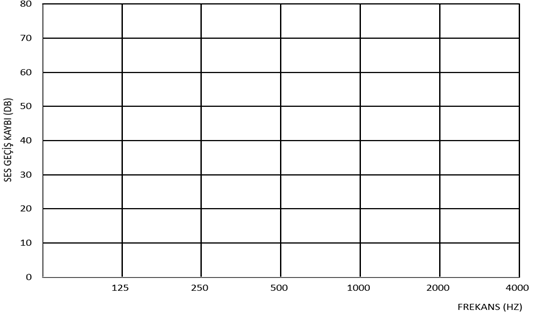 Yapı Kabuğu Kesit ÖzellikleriYapı Kabuğu Kesit ÖzellikleriYapı Kabuğu Kesit ÖzellikleriSes Geçiş Kaybı (dB)Ses Geçiş Kaybı (dB)Ses Geçiş Kaybı (dB)Ses Geçiş Kaybı (dB)Ses Geçiş Kaybı (dB)Ses Geçiş Kaybı (dB)Yapı Kabuğu Kesit ÖzellikleriYapı Kabuğu Kesit ÖzellikleriYapı Kabuğu Kesit Özellikleri1252505001000200040001.DurumPencere4 mm Cam12 mm Hava Boşluğu4 mm Cam2122253537311.DurumDolu Kısım20 mm İç Sıva200mm Beton Hazır Duv.30 mm Dış Sıva3943535859622.DurumPencere4 mm Cam100 mm Hava Boşluğu4 mm Cam12 mm Hava Boşluğu5 mm Cam2939394245472.DurumDolu Kısım20 mm İç Sıva200mm Beton Hazır Duv.50 mm Katı Köpük Levha30 mm Dış Sıva404343596063Düzeyler (dB) / Frekans (Hz)125250500100020004000Yapı Kabuğunu Etkileyen Trafik Gürültüsü (L1)777471716862Hacimde Kabul Edilebilir Gürültü Düzeyi NCB 35 (L2)464035322825Hacmin Toplam Ses Yutuculuğu, A (m2)14,52026293532Rgereken= L1 – L2  +10 log (A)Yapı Kabuğunun Ses Geçiş Kaybı R (b) (1. durum)Yapı Kabuğunun Ses Geçiş Kaybı R (b) (2. Durum)Hacimde fon gürültüsü düzeyi (1. Durum)Hacimde fon gürültüsü düzeyi (2. Durum)